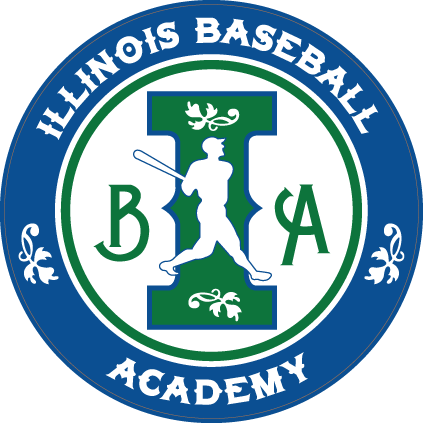 Fill out this form and then have players individually sign up through park district.League/Age Group (as listed in registration):  	Volunteer Coach(es):  	  E-Mail:  	  Phone:  	Pre-School  /  School:  	 Park District: Glencoe, Kenilworth, Northfield, Wilmette, WinnetkaPlayers1.  	2.  	3.  	4.  	5.  	6.  	7.  	8.  	9.  	10.  	Questions? E-mail us: HEREComplete this form and email it back or mail it to:Illinois Baseball Academy 722 Landwehr Rd Northbrook, IL 60062www.IllinoisBaseballAcademy.com